Bourses du Gouvernement FrançaisBourse France-Acadie Dossier de candidature Année universitaire 2020-2021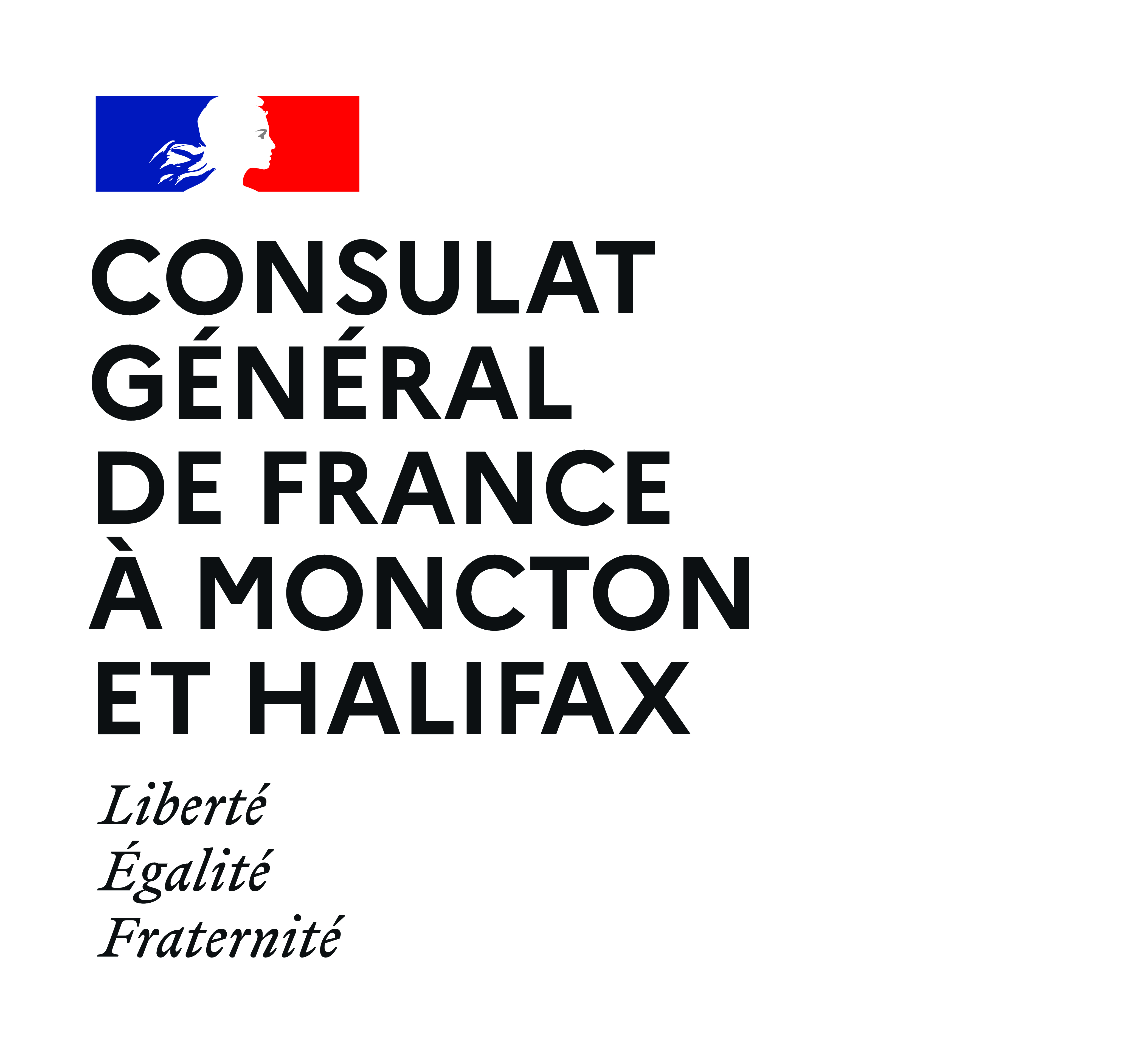 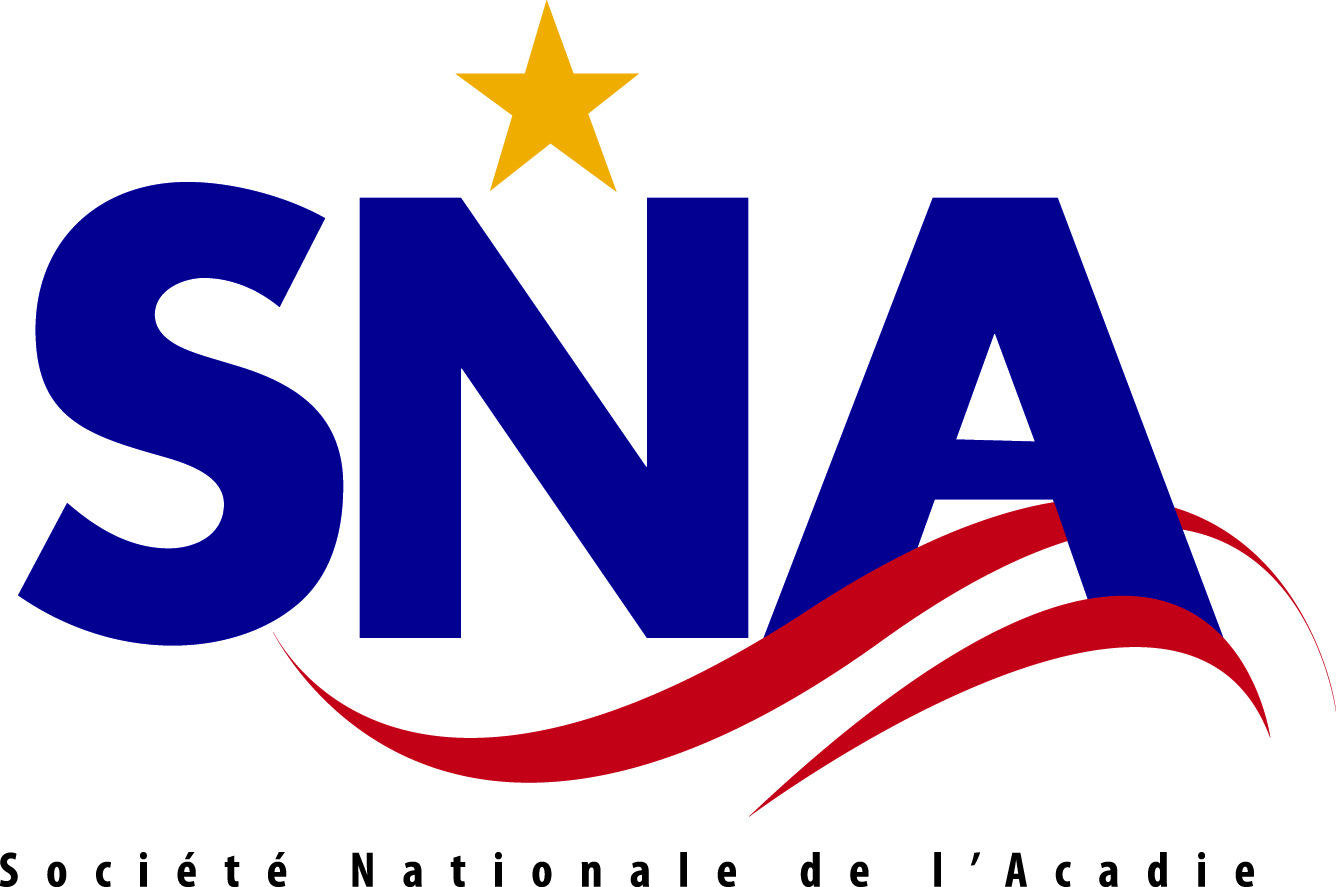 Cette bourse s’adresse aux étudiants souhaitant effectuer une formation universitaire en France au second semestre de l’année académique 2020-2021Merci d’envoyer le formulaire dûment rempli par la poste et par courriel aux adresses suivantes :Chloé Saulas – chloe.saulas@diplomatie.gouv.fr
Attachée culturelle
Consulat Général de France dans les Provinces atlantiques777 Main St, suite 800, Moncton, NB, E1C 1E9

Émilie Caissie -  emilie.caissie@snacadie.org
 Responsable des dossiers jeunesse et des événementsSociété Nationale de l’Acadie
224 rue St-George, bureau 103, Moncton, NB, E1C 0V1Avant le 16 octobre 2020Sont éligibles les candidats remplissant la totalité de ces conditions :Les étudiant(e)s de nationalité canadienne Les étudiant(e)s inscrit(e)s dans l’une des universités ou l’un des collègues des Provinces du Canada atlantique (Nouveau-Brunswick, Nouvelle-Ecosse, Île-du-Prince-Édouard, Terre-Neuve et Labrador)Les étudiant(e)s ayant accompli au moment du départ un minimum de 2années d’études supérieuresLes étudiant(e)s souhaitant partir pour leurs études en France au deuxième semestre de l’année universitaire 2020-2021.Les étudiant(e)s ayant pour projet de poursuivre leurs études sur le territoire Français.Les étudiant(e)s âgé(e)s de 18 ans et plus au moment du départ en France.Notice :La Bourse France-Acadie est une bourse du Gouvernement français, elle peut couvrir :Le transport international Canada-France, aller-retour ;Le transport au Canada du lieu de résidence à l’aéroport ;Le transport en France de l’aéroport au lieu d’étude ;Une participation au transport et hébergement pour se rendre à Montréal pour l’obtention d’un visa.Cinq aspects principaux du dossier seront évalués par le comité de sélection :Par ordre d’importance :La contribution du candidat à l’épanouissement de l’Acadie de l’Atlantique et à la francophonie (*Il est à noter que la définition de l’Acadie est inclusive et englobe tous les francophones vivant et œuvrant au sein des Provinces de l’Atlantique)L’excellence académique de l’étudiant et son investissement dans des activités parascolairesLa motivation de l’étudiant pour effectuer une partie de ses études postsecondaires en France (à rédiger en Français)Les lettres de recommandation venant appuyer le dossier (obligatoires)La capacité du candidat à justifier le plus précisément possible les coûts liés à son séjour en France et la nécessité de se voir octroyer une bourse du Gouvernement français.Calendrier :16 octobre 2020 : Date limite de dépôt du dossierFin octobre 2020 : Publication des résultatsAvant fin novembre 2020 : Mise en route des dossiers des boursiersJanvier-mars 2021 : départ des boursiers en FranceCandidat(e)Nom :    	Prénom :      Sexe	 F	 M	 Non définiNationalité :      Né(e) le :      		à (ville, pays) :      Adresse de résidence :      Adresse permanente :      Avez-vous déjà été titulaire d’une bourse? 	 Oui 	 NonSi oui, précisez l’organisme qui vous l’a attribuée ainsi que sa durée :      Votre programme d’études au CanadaÉtablissement :      	Province, ville :     Département :      Diplôme préparé :      Votre programme d’étude en France Co-diplomation ou co-tutelle (si co-tutelle, joindre la convention) Mobilité prévue obligatoire dans le cadre d’un cursus spécifique Mobilité optionnelleÉtablissement de formation Département/facultéVilleListe des cours choisis en France et niveau de formation :Date de départ et durée du séjour en France2e semestre Date de départ prévue :     Pour les étudiants en doctorat (uniquement)	1. Joindre une ébauche de mémoire ou de thèse	2. Qui dirige votre travail dans votre pays?Nom/Prénom :      Fonction :      Adresse professionnelle :      Tél. :      	Fax :      Courriel :      	3. Avez-vous pris contact avec un professeur de votre établissement d’accueil?	 Oui	  Non(dans l’affirmative, joindre au dossier une copie de la correspondance échangée)Nom et prénom du professeur :      Tél. :      	Fax :      Courriel :      Vos travaux ont-ils déjà été publiés :	 Oui (joindre la liste)	 NonVotre parcours universitaire et professionnel.Liste des diplômes obtenus (par ordre anté-chronologique)(* joindre pour le diplôme préparé un relevé de notes de l’année en cours)Expérience professionnelle : (joindre un CV détaillé, en Français)Pièces justificatives obligatoires dossier de candidature (rempli en Français) Curriculum Vitae (en Français) une copie du passeport  une lettre de motivation présentant votre dossier (en Français) une attestation d’inscription de l’université canadienne un relevé de notes de l’année en cours une attestation de préinscription ou lettre d’acceptation de l’établissement en France pour les étudiants ayant déjà effectué des démarches auprès d’un établissement en France  Lettre(s) de recommandation copie de la carte étudiante ou certificat de scolarité d’une université canadienne copie des diplômes obtenus attestation de non-détention de la nationalité française remplie (ci-jointe, page 6)	Pièces justificatives à ajouter au dossier en fonction de votre situation présentation de mémoire ou thèse programme complet des cours (pour les étudiants en programme d’échange encadré)ATTESTATION DE LA NON-DÉTENTION DE LA NATIONALITÉ FRANÇAISEBOURSE FRANCE-ACADIE 2020-20201ATTESTATION SUR L’HONNEURJe soussigné(e) : ____________________________________________________________ atteste sur l’honneur que je ne détiens pas la nationalité française.Fait à : ___________________________________		Le : _________________________________Signature : ________________________________AnnéeNom du diplômeNom et lieu de l’université/collègeDomaine d’étude/spécialisation